Marzec u Tygrysków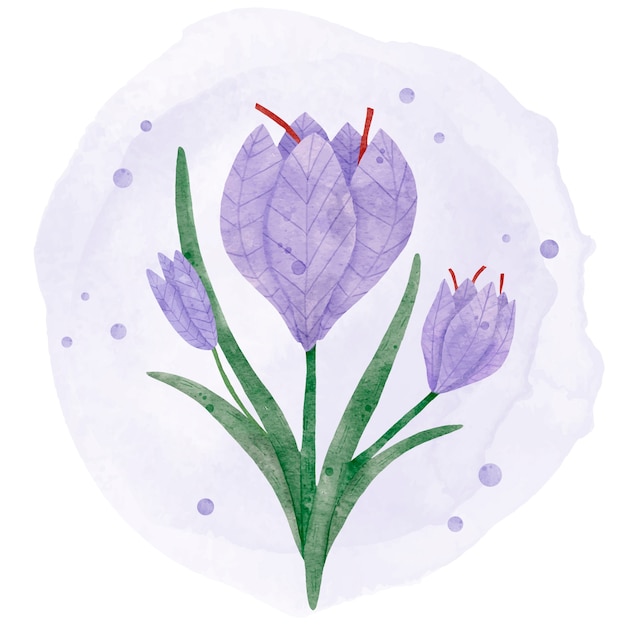 Tematy kompleksowe:1. Jak dbać o zdrowie                              2. Jak było kiedyś                             3. Nadchodzi wiosna                             4. Wielkanocna radośćTydzień IMarzec rozpoczniemy od tematów dotyczących naszego zdrowia. Przedszkolaki dowiedzą się jak prawidłowo dbać swoje zdrowie oraz  co robić aby być zdrowym. W tym pomoże im poznanie piramidy zdrowia. Poprzez zabawę muzyczną i naukę piosnki utrwalą nazwy zdrowych produktów.  Oprócz tego dowiedzą się jak prawidłowo dbać o higienę jamy ustanej i do kogo należy się udać gdy boli ząb. Dzieci wykonają doświadczenie, które pozwoli im zrozumieć jak bardzo ważne jest dokładne mycie rąk, aby pozbyć się z nich wszystkich zarazków.  Całą widzę będą utrwalać podczas zabaw praktycznych. Tydzień IIDrugi tydzień zaczniemy od pytania „Co to jest wynalazek?”. Dzieci przeprowadzą burzę mózgów i wspólnie będą dążyły do znalezienia odpowiedzi. Poznają wiele wynalazków oraz wybranych wynalazców. Swoją wymowę będą ćwiczyć poprzez zabawę dźwiękonaśladowczą. Na zakończenie tematu dzieci skonstruują wspólnie grupowego robota. 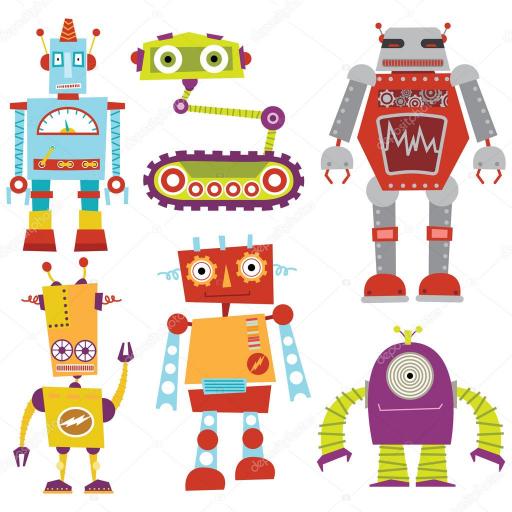 Tydzień IIIW tym tygodniu Tygryski powitają wiosnę. Będą szukać jej oznak, poznają pierwsze wiosenne kwiaty oraz ptaki, które wracają do Polski i symbolizują nadejście wiosny. Z okazji nadejścia wiosny dzieci wraz z nauczycielem założą wiosenny ogród kwiatów w swojej sali, dzieci będą codziennie obserwować zachodzące zmiany w przyrodzie oraz opiekować się przedszkolnymi kwiatami. Umiejętności matematyczne będą rozwijać poprzez przeliczanie ( dodawanie i odejmowanie), segregowaniem elementów związanych z tematem tygodnia. Z pomocą nauczyciela postarają się zinterpretować przysłowie „W marcu jak w garncu”. Na koniec wezmą udział w zabawie pt: „Co pasuje do wiosny?”, dzieci będą rozpoznawać, nazywać i przyporządkowywać zjawiska charakterystyczne dla wiosny. Tydzień IVW ostatnim tygodniu dzieci poznają tradycje Wielkanocne . Zapoznają się z potrawami, które królują na wielkanocnym stole, będą układały ilustracje w celu utrwalania. Samodzielnie wykonają pisankę, podczas zabaw ruchowych będą ćwiczyły zręczność, koordynację wzrokowo- ruchową oraz ogólną sprawność fizyczną. 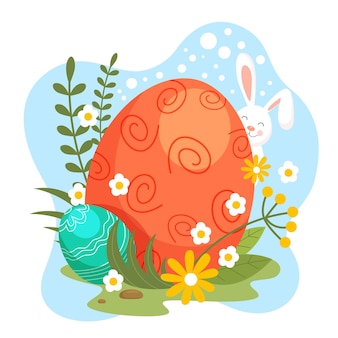 